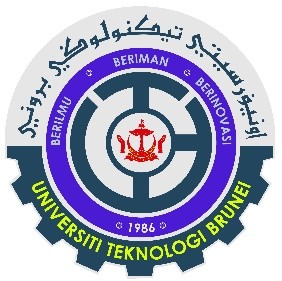 READY TO MAKE A DIFFERENCE?JOIN UNIVERSITI TEKNOLOGI BRUNEIJOB VACANCIES IN UNIVERSITI TEKNOLOGI BRUNEIAcademic Session 2023/2024UTB was established in 1986, and ever since it attained full university status in 2008, it has been able to position and develop itself as an institution of higher learning in the country and region. Within ten years of being a university, UTB is among the world’s top universities. UTB is the only engineering and technology-focused university in Brunei Darussalam with a QS 5-star rating. It offers globally certified programmes with a vibrant campus experience where students may excel academically, socially and professionally. We strive for excellence to produce 360˚+ graduates with creativity, self-responsibility, leadership and employability skills in order to equip them to become the young leaders of tomorrow. This is accomplished through broad-based and globally-oriented education. UTB achieved another milestone in the 2024 QS World University Rankings (QSWUR), where it is ranked at 525.  In the QS Asia University Rankings for 2023, UTB is ranked at 136. UTB is the first university in the country to have successfully acquired the Bureau Veritas certification for an ISO 9001:2015 Quality Management System.In terms of academic programmes, the university has attained dual partial accreditation from the British Computing Society (BCS) for its Master of Science (By Coursework) in Computing and Information Systems and all degree programmes under the School of Computing and Informatics, accreditation from  the Joint Board of Moderators (JBM) for degree programmes offered by the Civil Engineering Programme Area, Faculty of Engineering, as well as accreditation from the Institution of Mechanical Engineers (IMechE) United Kingdom for both the Bachelor’s and Master’s degree programmes offered by the Mechanical Engineering Programme Area, Faculty of Engineering. The Bachelor of Business (Hons) in Accounting and Information Systems programme of our university is accredited by the Association of Chartered Certified Accountants (ACCA) and a participant in the ACCA Accelerate programme, which offers our students the chance to earn ACCA qualification, while still enrolled at Universiti Teknologi Brunei. Recently, UTB School of Business has secured international accreditation from the prestigious European Foundation for Management Development (EFMD) for its Bachelor of Business programmes and MSc in Management and Technology programme. UTB currently offers 25 undergraduate degree programmes including part-time degrees and 10 Master’s Degrees and PhD programmes.Around 2,018 students, comprising 1,692 undergraduates, 206 MSc students, and 120 PhD students, are enrolled at UTB today. There are 141 dynamic teaching staff joined UTB, representing a wide range of specialisations, disciplines, and fields. UTB invites suitably qualified candidates to join our School of Computing and Informatics, and Faculty of Engineering for the positions of Senior Assistant Professor, Associate Professor, and Professor, except those specialisations denoted by an asterisk (*) as follows:A. SCHOOL OF COMPUTING AND INFORMATICSCREATIVE COMPUTINGAI in Creative Computing *(Senior Assistant Professor / Associate Professor / Professor post only)B. FACULTY OF ENGINEERINGELECTRICAL AND ELECTRONIC ENGINEERINGRobotics / Machine Vision / Intelligent Control / Human-Robot Interaction *(Associate Professor / Professor post only)MECHANICAL ENGINEERINGThermo-Fluid *(Senior Assistant Professor / Associate Professor / Professor post only) QUALIFICATIONSUpper Second-class Honours degree, and Master’s (preferably Distinction) and PhD qualification (or equivalent) in the relevant field.Senior Assistant ProfessorA minimum of a PhD, a post equivalent to an Assistant Professor on the PT2 salary scale for at least 7 years, or an Assistant Professor on the PT2A salary scale for at least 4 years, with a rising reputation in the field of specialisation, along with an excellent record of teaching, research, and publication, and demonstrating strong administrative abilities at the Programme Area, Faculty, or Centre. The candidate must have experience supervising at least Master's level students.Associate ProfessorA minimum of a PhD, holding a position equivalent to that of Senior Assistant Professor for at least 3 years in HEI, and meeting the KPIs for teaching, research and publications, administration, and community service. The candidate possesses extensive expertise, an excellent track record in teaching, research, and publishing, and a developing reputation in their area of expertise. The candidate should have been a faculty dean or deputy dean, or some managerial role. Candidate should also have experience in the supervision of Master’s degree students consistently.ProfessorA minimum of a PhD, having a professorial or similar position at a university for a significant amount of time and fulfilling the KPIs for teaching, research, publishing, and administration in HEI, or holding an associate professorial position for considerable years and fulfilling the KPIs for teaching, research and publications, administration and community service, postgraduate supervision, and serving as an internal and external assessor / referee. Candidate should possess a wealth of experience with an international reputation including as a well-known speaker in the field of expertise. The candidate would be able to improve the Faculty, Centre, or University's standing and performance in the global arena in addition to making a positive impact on the community at large in their field of expertise. A candidate should also have the ability to exercise academic leadership and mentor junior academic staff, particularly in research.TERMS AND CONDITIONS OF SERVICEThe appointment will be on a permanent basis for citizens of Brunei Darussalam. For non-citizens, the appointment will be by contract for three years, renewable and subject to mutual agreement.The base annual salary range is as follows:The monthly academic allowance is as follows:(a).		Bonus payment after every 12 months of satisfactory service: ½ month salary for Senior Assistant Professor/Associate Professor/Professor. Bonus will not be paid in cases of resignation or dismissal from the service.(b).	Gratuity payment: 25% of the last drawn monthly salary x 36 months at the end of the contract. Payable at the end of the contract. All allowances will not be included in the calculation of gratuity. Gratuity will not be paid in cases of resignation or dismissal from the service.Other benefits:For each child studying abroad, the amount of the subsidised education allowance is based on the amount claimed, up to a maximum of B$800 per month. This rate includes a claim for accommodation. If accommodation is not included in the fees, payment will be made according to the amount claimed, with a maximum of $400 a month for each child. The education allowance is for the contract officer’s children from the age of 5 to 21. The education allowance claim is up to 4 children (but only 2 for concession passage). Should the child receive other financial assistance/additional funding for their education (such as a scholarship, a grant, or maintenance allowance), the amount of education payable will be reduced. For instance, if the education allowance is B$400, owing to the other assistance amounting to B$300, the Government will only pay $100.The rate of education allowance for private schools in Brunei [except the government-owned Jerudong International School (JIS)] is $120.00 per child per month. The education allowance for children schooling in JIS will be paid directly to JIS. The contract officer will have to top-up the difference between the allowance and the actual school fees if the amount exceeds $800 per month.Children’s concession passage for up to 2 children who are paid education allowance under the category of ‘student studying at boarding schools outside Brunei’. The return passages from the place of domicile to Brunei in each calendar year of service.Subsidised housing [staff contribute B$130 per month]. Newly join staff will be required to stay in a transit hotel in the first instance, with a daily service charge of B$2.00 for adults and B$1.00 for children under 12 years old.Free medical service at government hospitals and health centres for contract officer and accompanying spouse and children below the age of 18 years old subject to payment of a small registration fee for each visit. There will be charges for certain dental procedures. Medical treatment overseas will be borne by the contract officer.Annual leave of 48 days for contract officers and 42 days for locals. The leave entitlement must be taken within the appointment.Passages for incoming, mid-term, and homeward passage by the most economical class and most direct route for contract officer and accompanying spouse and four unmarried children below the age of 18 years, if any.Shipping of personal effects: On the first appointment, the officer may claim on arrival in Brunei  the cost of transporting personal effects by sea freight for himself/herself, spouse and 4 children below the age of 18 years old, if any, from the nearest port in the country of domicile to any port in Brunei. The amount is 1.2 cubic metres for the officer, the spouse and each of the children who are 12 years old and below the age of 18, and 0.6 cubic metres each for the children who are below the age of 12 years old. On final completion of a contract, the officer will be eligible for the transportation of personal effects by sea freight from any port in Brunei to the nearest port in the country of domicile up to 4.5 cubic metres. This amount is for the whole family. [Sea freight charges only are payable by the Government and all incidental expenses such as transportation, packing, crating, casing, insurance, port dues and others are the responsibility of the officer].Baggage allowance: The Government will meet the cost of excess accompanied baggage for government-paid passages for going and coming back for the contract officer, spouse and 4 children   below the age of 18 years old if any. The amount is 20 kilos for the officer, spouse, and each of the  children who are 12 years old and below the age of 18 years old and 10 kilos each for the children who are below the age of 12 years old.No personal income tax in Brunei Darussalam.APPLICATION SUBMISSIONCompleted application forms together with copies of academic certificates and transcripts, comprehensive curriculum vitae with the names and addresses of 4 referees, teaching portfolio, research portfolio, Scopus h-index, citation, and the number of listed publications should be sent to:Registrar and Secretary Universiti Teknologi Brunei Jalan Tungku LinkGadong BE1410 BRUNEI DARUSSALAMorutb.personnel@utb.edu.bnIncomplete applications will not be considered.Local candidates should fill out the local applicant application form; non-local candidates should complete the non-local applicant application form. Interested local applicants working with the Government Departments should submit their application forms through their respective Head of Department.The Head of the Department is to provide a copy of the performance appraisal form for the last 3 consecutive years and an up-to-date service record. Application forms can be downloaded here:For LOCAL applicantsFor NON-LOCAL applicantsApplications	must	reach	the Office of Registrar and Secretary, Universiti Teknologi Brunei or utb.personnel@utb.edu.bn by 27th April 2024.Only shortlisted candidates will be notified.Senior Assistant Professor: B$70,800 – B$73,320Associate Professor: B$81,600 – B$84,120Professor: B$96,000 – B$216,000Senior Assistant Professor: B$300.00 per monthAssociate Professor: B$500.00 per monthProfessor: B$800.00 – B$1,200.00 per month